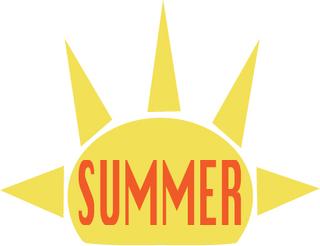 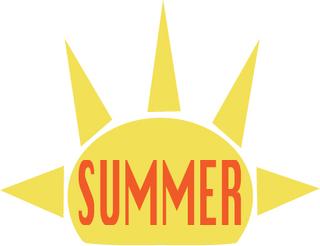 MondayTuesdayWednesdayThursdayFridaySaturday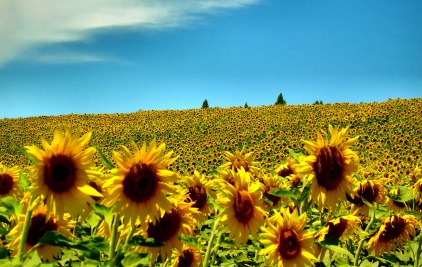 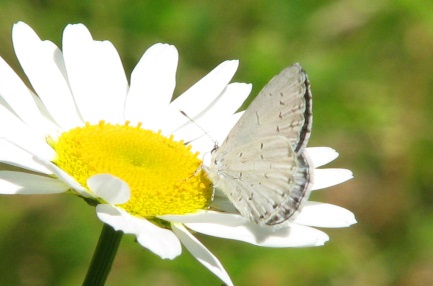 1  10:00 Balance Class- 3rd10:00 Secret British Castles-Ch 6910:30 Brain Games-1st fl floor11:15 Catholic Rosary11:15 Wellness Class-3rd1:30 Sightseeing Bus OVLC/OVS2:00 Comedy Movie- Ch 692:00 Bingo2:15 Aquafit Class/Pool3:30 Giant Crossword 6:30 Ripper Street- Ch 6929:15 Shopping at Kemptville9:30 Chair  Exercises 3rd fl10:00 Chair  Exercises 3rd fl 10:00 Midsomer Murders-Ch 6910:00 Walker Wash for ALS-patio   10:30 3rd floor Activities2:00 Western Movie-Ch 692:00 Art Group 1st floor 3:00 Bob and Don Duo 50’s Theme6:30 Ripper Street- Ch 6939:00 Gananoque Boat Lines and Picnic $3310:00 Shetland Ch 69 10:00 Balance Class-3rd 10:45 Roman Catholic Mass- Chapel11:00 TED Talks-Boardroom11:15 Wellness Class2:00 Classic Movie- Ch 692:00 Bridge-3rd floor 6:30Ripper Street- Ch 6949:15 Manotick Shopping9:30  Chair  Exercises 3rd fl10:00 The Crown-Ch 6910:00 Chair  Exercises 3rd fl10:30 OT Dog Lucy visits-3rd2:00 Romance Movie- Ch 692:00 Social Hour & Entertainment with Margie and Bruce6:30 Ripper Street- Ch 69510:00 The Blue Planet10:15 Ron’s Saturday Bingo11:00 Tai Chi-3rd fl 2:00 Movie “Woman in Gold”     Theatre Room6:30 Ripper Street- Ch 69610:15 Ron’s Sunday Bingo11:00 Catholic Rosary Prayer11:15 Catholic Communion2:00 Ecumenical Service with Bob Caines2:00 Documentary-Ch 692:00 Movie “Road ToBali ”6:30 Ripper Street- Ch 697 Civic Holiday Monday9:00 Walking Club9:45  Spelling Bee Boardroom10:00 Growing Up Wild Ch 69 10:30 Knitting Group 2:00 Bingo	2:00 Classic Movie-Ch 692:30 Movie-The Thrill of it All   Theatre Room 3:00-&3:30  Ice Cream4:00 Rev Hartman Hymn Sings6:30 Ripper Street- Ch 69810:00 Balance Class- 3rd10:00 Secrets of British Castles-Ch 6910:30 Brain Games-1st fl floor11:15 Catholic Rosary11:15 Wellness Class-3rd  2:00 Comedy Movie- Ch 692:00 Bingo2:15 Aquafit Class/Pool3:30 Giant Crossword6:30 Ripper Street- Ch 6999:15 Shopping at Barrhaven Mall9:30 Chair  Exercises 3rd fl10:00 Chair  Exercises 3rd fl10:00 Midsomer Murders-Ch 6910:30 3rd  Floor Activities2:00 Western Movie-Ch 692:00 Art Group 1st floor3:00 Garden Party & George Plays Piano-1st fl6:30 Ripper Street- Ch 69109:15  Reminiscence -Boardroom10:00 Shetland Ch 69 10:00 Anna’s Gifts10:00 Balance Class-3rd 10:30 Shannon Singalong11:00 TED Talks-Boardroom11:15 Wellness Class-3rd2:00 Bridge-3rd floor2:00 Classic Movie- Ch 692:00 Bingo-1st6:30 Ripper Street- Ch 69119:15 Manotick Shopping9:30  Chair  Exercises 3rd fl10:00 Chair  Exercises 3rd fl10:00 The Crown-Ch 6910:30 Highway 43 Car Club Cruise In NEW 11:20 “Stick to the Rhythm” with Rozsa-3rd floor2:00 Romance Movie- Ch 692:00 Social Hour & Entertainment with The Rivermen 6:30 Ripper Street- Ch 691210:00 The Blue Planet11:00 Tai Chi-3rd fl2:00 Movie Grumpy Old Men Theatre Room6:30Ripper Street- Ch 691311:00 Catholic Rosary Prayer11:15 Catholic Communion2:00 Ecumenical Service with Rev. Gratton2:00 Documentary-Ch 692:00 Movie- Hush Hush Sweet Charlotte”” Theatre Room6:30 Ripper Street- Ch 6914 FOOTCARE NURSE IN9:00 Walking Club9:30 Chair  Exercises 3rd fl10:00 Chair  Exercises 3rd fl10:00 Growing Up Wild Ch 69 10:30 Knitting and Crochet Group 3rd 11:30 Picnic at Sues2:00 Classic Movie-Ch 692:00 Bingo	2:30 Movie “Rome” Theatre Room 3:00  Ice Cream3:30 Robin Averill Open House6:30 Ripper Street- Ch 69159:00 Manicures with YAZMIN9:30 Mary Cook Stories with Fran-1st fl 10:00 Balance Class- 3rd10:00 Secrets British Castles-Ch 6910:30 Brain Games-1st fl floor11:15 Catholic Rosary11:15 Wellness Class-3rd 2:00 Comedy Movie- Ch 692:00 Bingo2:15 Aquafit Class/Pool6:30Ripper Street- Ch 69169:15 Shopping at Billings Bridge9:30 Chair  Exercises 3rd fl10:00 Chair  Exercises 3rd fl10:00 Midsomer Murders-Ch 6910:30 3rd  Floor Activities 2:30 Friendship Tea and Scones2:00 Art Group 1st floor2:00 Western Movie-Ch 693:15 John Kluver Slide presentation Rocca Forte5:30 Joe on Piano Suites6:30 Ripper Street- Ch 69179:15  Reminiscence -Bdrm10:00 Balance Class-3rd 10:00 Shetland Ch 69 10:45 Roman Catholic Mass- Chapel11:00 TED Talks-Boardroom11:15 Wellness Class-3rd2:00 Classic Movie- Ch 692:00 Bridge-3rd floor2:00 Bingo-1st3:15 Hangman-1st floor6:30Ripper Street- Ch 69189:15 Manotick Shopping 9:30  Chair  Exercises 3rd fl10:00 The Crown-Ch 6910:00 Chair  Exercises 3rd fl10:30 OT Dog Lucy visits-3rd2:00 Romance Movie- Ch 692:00 Social Hour & Entertainment with Len Goldfarb6:30 Ripper Street1910:00 The Blue Planet11:00 Tai Chi-3rd fl 2:00 Entertainment with Mainly Strings 6:30Ripper Street- Ch 692011:00 Catholic Rosary Prayer11:15 Catholic Communion2:00 Ecumenical Service with Rev. Gratton2:00 Documentary-Ch 692:00 Movie  “Hello Dolly ” Theatre Room6:30 Ripper Street- Ch 69219:00 Walking Club9:30 Rideau Carleton Slots9:30 Chair  Exercises 3rd fl10:00 Chair  Exercises 3rd fl10:00 Growing Up Wild Ch 69 10:30 Knitting Group-3rd 1:30 OVR Sightseeing Bus2:00 Classic Movie-Ch 692:00 Bingo2:30 Movie –John Wayne The Lucky Texan”” Theatre Room 3:00-&3:30  Ice Cream 3:30 “You Be The Judge” Boardroom 6:30 Ripper Street- Ch 692210:00 Balance Class- 3rd 10:00 Secret British Castles-Ch 6910:00 Hogs Back Falls and Picnic10:30 Brain Games-1st fl floor11:15 Catholic Rosary11:15 Wellness Class-3rd2:00 Comedy Movie- Ch 692:00 Bingo2:15 Aquafit Class/Pool3:15 Latin Chair Dancing-1st 6:30Ripper Street- Ch 69237-1 Pounds Pulse and Pressure- Chapel9:15 Shopping at Bells Corner’s Outlet 9:30 Chair  Exercises 3rd fl10:00 Midsomer Murders-Ch 6910:00 Chair  Exercises 3rd f10:30 3rd  Floor Activities2:00 Western Movie-Ch 692:30 Art Group 1st floor6:30 Ripper Street- Ch 697:00 Noel Dimaranon on Piano Open House249:15  Reminiscence -Bdrm10:00 Balance Class-3rd 10:00 Shetland Ch 69 10:00 Ecumenical Service withRev. Andrea Thomas10:30 Mosai Canada Exhibit and Picnic11:00 TED Talks-Boardroom11:15 Wellness Class-3rd2:00 Classic Movie- Ch 692:00 Bridge-3rd floor2:00 Bingo-1st3:15 Giant Crossword-1st floor6:30 Ripper Street- Ch 69259:15 Manotick Shopping 9:30  Chair  Exercises 3rd fl10:00 Chair  Exercises 3rd fl 10:00 The Crown-Ch 69NEW 11:20 “Stick to the Rhythm” with Rozsa-3rd floor2:00 Romance Movie- Ch 692:00 Social Hour & Entertainment with Jack Schoular6:30 Ripper Street- Ch 692610:00 The Blue Planet10:00 Bingo 11:00 Tai Chi-3rd fl 2:00 Movie “John Wayne West of the Divide” Theatre Room6:30Ripper Street- Ch 692711:00 Catholic Rosary Prayer11:15 Catholic Communion2:00 Ecumenical Service with Rev. Gratton2:00 Documentary-Ch 692:00 Movie “ Paradise Canyon” Theatre Room6:30 Ripper Street- Ch 6928 FOOTCARE NURSE IN9:00 Walking Club9:30 Chair  Exercises 3rd fl10:00 Chair  Exercises 3rd fl10:00 Growing Up Wild Ch 69 10:30 Knitting Group 3rd10:45 Prof Cammy Current Events2:00 Classic Movie-Ch 692:00 Bingo	2:30 Movie – The Man from Utah” Theatre Room 3:00-&3:30  Ice Cream6:30 Ripper Street- Ch 69299:00 Manicures with YAZMIN9:30 Heritage House and Museum & Tea Lunch $14.5010:00 Balance Class- 3rd 10:00 SecretsBritish Castles-Ch 6910:30 Brain Games-1st fl floor11:15 Catholic Rosary11:15 Wellness Class-3rd2:00 Comedy Movie- Ch 692:15 Bingo2:30 Aquafit Class/Pool6:30 Ripper Street- Ch 69307-1 Pounds Pulse and Pressure- Chapel9:15 Shopping Carlingwood Mall  Lunch Out9:30 Chair  Exercises 3rd fl10:00 Midsomer Murders-Ch 6910:00 Chair  Exercises 3rd f10:30 3rd  Floor Activities2:00 Western Movie-Ch 692:30 Art Group 1st floor6:30 Ripper Street- Ch 69319:15  Reminiscence -Bdrm10:00 Balance Class-3rd 10:00 Shetland Ch 69 10:00 Ecumenical Service with11:00 TED Talks-Boardroom11:15 Wellness Class-3rd2:00 Classic Movie- Ch 692:00 Bridge-3rd floor2:00 Bingo-1st3:15 Giant Crossword-1st floor6:30 Ripper Street- Ch 698:30 Sound and Light show Parliament HillJuly 27th  2017